Организация полноценного кормления коровКормление высокопродуктивных коров (учебно-методическое пособие)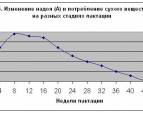 Рис. 5 А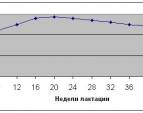 Рис. 5 Б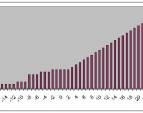 Рис. 6. Порядок скармливания комбикормов в периоды сухостоя и раздояОдной из задач при внедрении интенсивных ресурсосберегающих технологий в молочном животноводстве является создание таких условий кормления, при которых потребление энергии и питательных веществ находится в соответствии с оптимальными нормами. При этом условии достигается уровень продуктивности, близкий к генетическому потенциалу, сохраняется здоровье и обеспечивается высокая эффективность производственного и племенного использования животных.                         Структура рационовСтруктура рационов во многом определяется особенностями кормовой базы хозяйства, качеством заготовленных кормов и уровнем продуктивности животных.Соотношение грубых кормов и концентратов в рационе зависит от продуктивности животного.Большое количество грубых кормов приводит к быстрому наполнению рубца кормами с низким содержанием энергии, обеспечивающей низкую продуктивность (до 15 кг в сутки).Рацион с оптимальной структурой позволяет реализовать высокий генетический потенциал.Рацион сухостойной коровы может состоять только из объемистых кормов; в рационе коров с удоем до 15 кг количество объемистых кормов может находиться на уровне 70% от сухого вещества рациона, а при удое 35 кг и выше - количество объемистых кормов не должно превышать 35% от сухого вещества рациона.В табл. 10 представлена потребность в кормах для дойных коров, имеющих различную продуктивность, а также приведены некоторые параметры качества кормов.Структура среднегодовой потребности коров в кормах, а, следовательно, и рацион кормления, колеблется в зависимости от достигнутого уровня продуктивности. С увеличением удоя увеличивается потребность в концентрации обменной энергии в 1 кг сухого вещества рациона. Так, если при надое 4000 кг молока в год необходимо обеспечить 9,5 Мдж, то при двукратном увеличении надоев необходимо иметь 10,9 Мдж в 1 кг сухого вещества рациона, за счет увеличения доли концкормов в среднегодовой структуре кормления с 31,6% до 50% и более при одновременном снижении количества объемистых кормов..                        Кормление коров в период раздоя Особенность кормления коров в период раздоя связана с физиологической ограниченностью потребления кормов после отела и как следствие - недополучение в первый месяц лактации необходимого количества энергии и питательных веществ.Для образования молока в организме новотельных коров зачастую расходуется до 2 кг жира тела в сутки, что означает активное заимствование энергии из организма.Нужно стремиться к тому, чтобы потери живой массы коров не превышали 1 кг в сутки, а за весь новотельный период не более 60 кг. В противном случае при более интенсивной мобилизации жира тела могут возникать кетозы, маститы, задержание последа, болезни конечностей, удлинение сервис-периода, уменьшение жира в молоке, снижение иммунитета, что в конечном итоге приводит к значительному снижению надоя за лактацию (до 1000 кг молока). Поэтому с практической точки зрения важно не допускать ошибок в кормлении коров в новотельный период, обусловленных недостатком энергии.Недостаток энергии у коров в новотельный период отражен на рис. 5, в котором наглядно представлена разница между возможным потреблением энергии рациона и необходимой потребностью коровы в энергии на производство 40 кг молока (живая масса 600 кг).Решающим фактором достижения генетического уровня продуктивности и поддержания высоких надоев в новотельный период и в период раздоя является обеспечение высокой концентрации обменной энергии в сухом веществе рационов (11-12 МДж). Для этого необходимо достаточное количество концентрированных кормов, состоящих из высококачественного зерна кукурузы, пшеницы, ячменя, овса, жмыхов и шротов.Балансирование рационов в данный период по протеину, аминокислотам, сахару, минеральным веществам и витаминам требует особого контроля, так как идет усиленное их заимствование из тела (может рассасываться до 50% кальция костной ткани) при пониженной усвояемости некоторых минеральных элементов по сравнению с остальными периодами лактации.Высокопродуктивным коровам дачу концентрированных кормов нужно увеличивать постепенно по 0,5 кг в день, пока не будет достигнуто то количество, которое требуется по норме. В период раздоя, когда продуктивность является максимальной, следует обеспечить хорошую поедаемость кормов, так как в первые два-три месяца лактации отмечается падение в потреблении кормов, связанное с пониженным аппетитом. Падение в потреблении кормов может достигать 18-20% от потребности.Сено и силос (сенаж), заготовленные из трав в ранние фазы вегетации, хорошо поедаются коровами; зерновые корма грубого помола или плющенное зерно, поедаются более охотно, чем зерно тонкого помола. Концкорма, заданные до 6 раз в сутки, обеспечивают рН рубца на оптимальном уровне, стимулируют деятельность рубцовой микрофлоры.На рис. 6 приводится схема скармливания комбикормов коровам, начиная со второй половины сухостойного периода и далее в течение 24 дней после отела. За схемой закрепилось название «Шведская лесенка». Кормление концкормов по принципу «шведской лесенки» ориентировано на создание условий для развития микрофлоры рубца, способной с высокой эффективностью переваривать большое количество кормов, в т.ч. концентрированных.Период раздоя отличается от остальных периодов лактации степенью трансформации валовой энергии кормов в чистую энергию продукции. Это означает, что у новотельной коровы молочная доминанта превалирует над остальными функциями, обмен веществ направлен на максимальное производство продукции.Период раздоя является мощным ресурсом для формирования последующей продуктивности в течение всей лактации.В первые месяцы после отела нужно применять известные приемы раздоя, одним из которых является кормление на высоком энергетическом уровне. В практических условиях обеспечить его можно только за счет включения в структуру кормления высокой доли концентратов.Порядок их дачи должен быть следующим.Если в рационе коров в сухостойный период отсутствовали концкорма, то за 18-20 дней до отела их начинают вводить по 1,0-1,5 кг, увеличивая через 5 дней их дачу на 0,5 кг. К моменту отела количество концкормов в рационе доводится до 4 кг.После отела в течение первых двух дней их количество остается на уровне 4 кг, а далее ежедневно увеличивается на 0,5 кг каждые сутки. Таким образом для коров - первотелок количество концкормов доводится до 12 кг к 18-му дню, а для полновозрастных до 15 кг к 24-му дню лактации.Следует иметь в виду, что скармливание концкормов по схеме «шведской лесенки» производится независимо от величины суточных надоев, дача концкормов для коров различной продуктивности является одинаковой. Но при этом должен быть строгий учет ежедневных надоев и обязательный контроль за состоянием здоровья каждого животного. При наличии каких-либо нарушений применение «шведской лесенки» прекращается.По завершении 24-дневного периода проводится анализ достигнутых фактических удоев. Дальнейшую дачу концкормов приводят в соответствие с фактическими надоями и принятой структурой кормления.